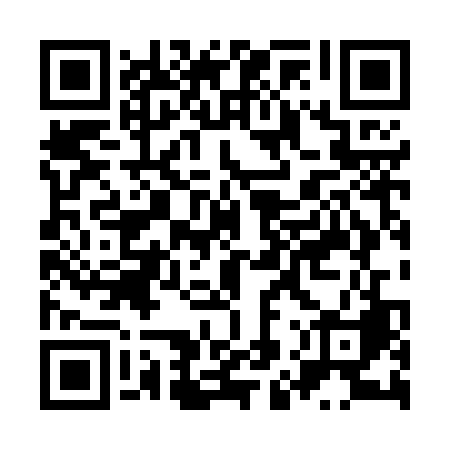 Ramadan times for Wacca, EthiopiaMon 11 Mar 2024 - Wed 10 Apr 2024High Latitude Method: NonePrayer Calculation Method: Muslim World LeagueAsar Calculation Method: ShafiPrayer times provided by https://www.salahtimes.comDateDayFajrSuhurSunriseDhuhrAsrIftarMaghribIsha11Mon5:305:306:4012:413:576:436:437:4812Tue5:305:306:3912:413:566:436:437:4813Wed5:305:306:3912:413:556:436:437:4814Thu5:295:296:3812:403:556:436:437:4815Fri5:295:296:3812:403:546:436:437:4816Sat5:285:286:3712:403:536:426:427:4817Sun5:285:286:3712:403:536:426:427:4818Mon5:275:276:3612:393:526:426:427:4719Tue5:275:276:3612:393:516:426:427:4720Wed5:265:266:3512:393:506:426:427:4721Thu5:265:266:3512:383:506:426:427:4722Fri5:255:256:3412:383:496:426:427:4723Sat5:255:256:3412:383:486:426:427:4724Sun5:245:246:3312:373:476:426:427:4725Mon5:245:246:3312:373:466:426:427:4726Tue5:235:236:3212:373:466:416:417:4727Wed5:235:236:3212:373:456:416:417:4728Thu5:225:226:3112:363:446:416:417:4729Fri5:225:226:3112:363:436:416:417:4730Sat5:215:216:3012:363:426:416:417:4631Sun5:205:206:3012:353:416:416:417:461Mon5:205:206:2912:353:406:416:417:462Tue5:195:196:2912:353:396:416:417:463Wed5:195:196:2812:343:396:416:417:464Thu5:185:186:2812:343:386:416:417:465Fri5:185:186:2812:343:376:406:407:466Sat5:175:176:2712:343:366:406:407:467Sun5:175:176:2712:333:356:406:407:468Mon5:165:166:2612:333:356:406:407:469Tue5:165:166:2612:333:366:406:407:4610Wed5:155:156:2512:333:366:406:407:46